SPIRIT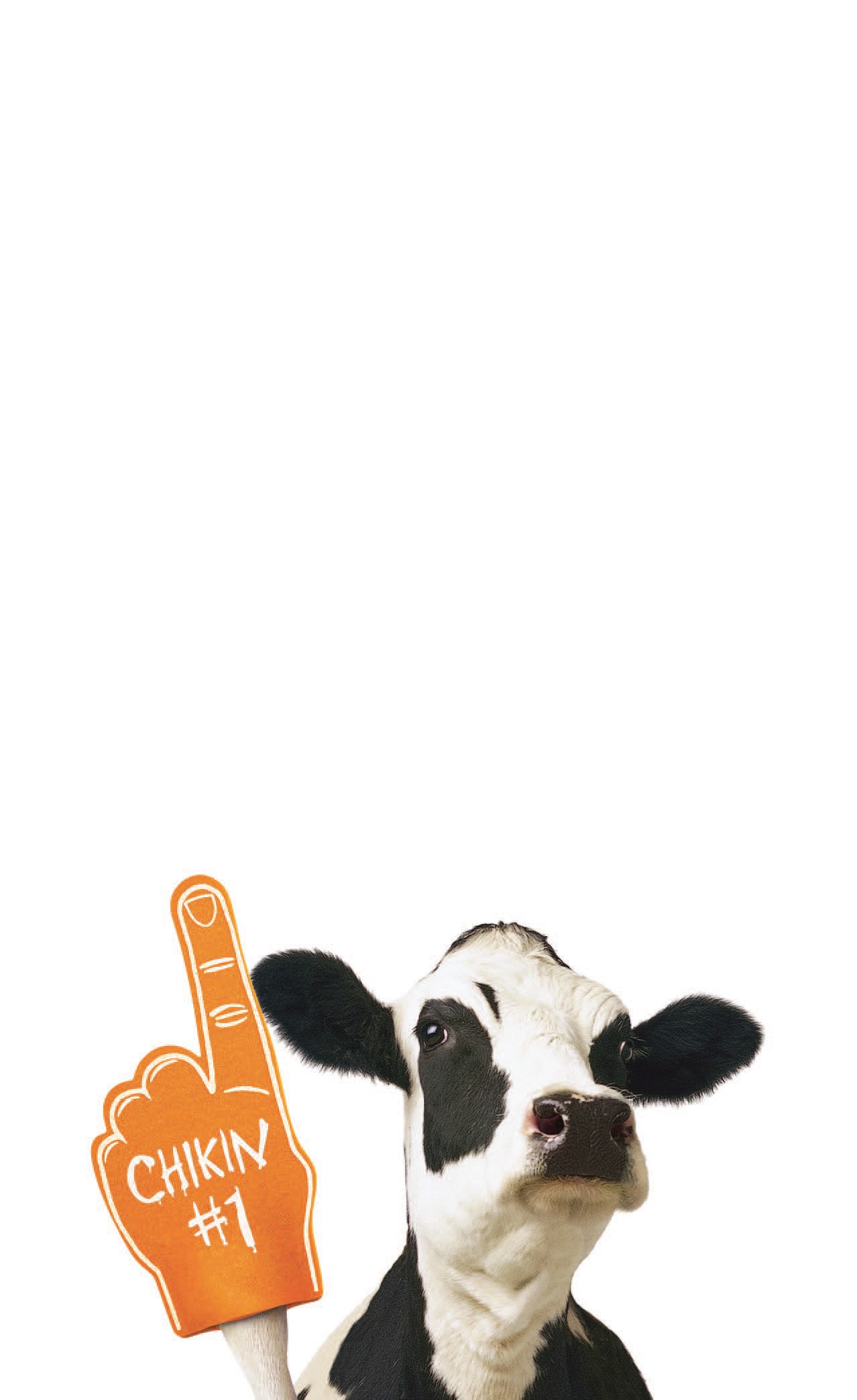 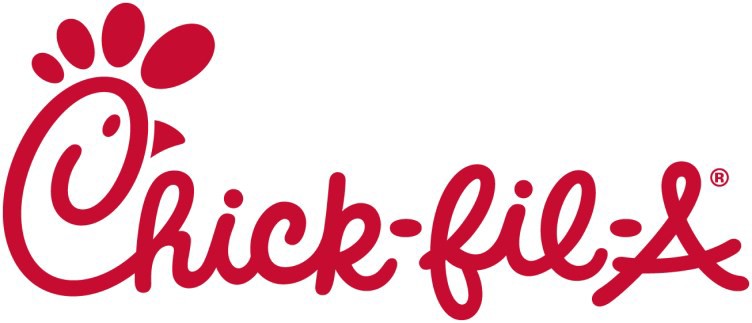 HT• • • • • • • • • • • • •eachers &taM - 8:00PMil-A 135th & 69 Hwy. e Valley Parents asey will donate up toChick-fil-A 135th & 69 Hwy913.814.02227500 W. 135th St. www.cfaoverlandpark.com www.facebook.com/135th69hwy©2016 CFA Properties, Inc. Chick-fil-A®, Chick-fil-A Stylized® and theChick-fil-A Cows® are registered trademarks of CFA Properties, Inc.